Publicado en Madrid el 22/09/2020 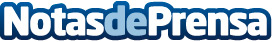 Urbagesa Farmacias, una gran opción para la compra venta de farmacias La empresa Urbagesa Farmacias está especializada en el asesoramiento, tramitación e intermediación en las transmisiones de oficinas de farmacias. Se pone a disposición del cliente para llevar a cabo todas las gestiones necesarias para la venta, traslado o transmisión hereditaria de una oficina de farmaciaDatos de contacto:Alberto Fernández91 449 24 66 Nota de prensa publicada en: https://www.notasdeprensa.es/urbagesa-farmacias-una-gran-opcion-para-la Categorias: Medicina Industria Farmacéutica Franquicias Finanzas Oficinas http://www.notasdeprensa.es